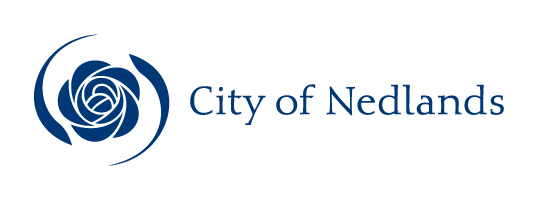 MinutesCouncil Committee Meeting13 October 2020ATTENTIONThis is a Committee which has only made recommendations to Council. No action should be taken on any recommendation contained in these Minutes. The Council resolution pertaining to an item will be made at the next Ordinary Meeting of Council following this meeting.Table of ContentsCity of NedlandsMinutes of a meeting of the Council Committee held online via Teams and livestreamed for the public and onsite in the Ellis Room at the Bendat Basketball Centre, 201 Underwood Avenue, Floreat on Tuesday 13 October 2020 at 7.00 pm.Declaration of OpeningThe Presiding Member will declare the meeting open at 7 pm and drew attention to the disclaimer below.Present and Apologies and Leave of Absence (Previously Approved)Councillors	Deputy Mayor L J McManus	(Presiding Member)Councillor N B J Horley	Coastal Districts WardCouncillor K A Smyth	Coastal Districts Ward 	Councillor F J O Bennett	Dalkeith Ward	Councillor A W Mangano	Dalkeith Ward	Councillor N R Youngman	Dalkeith WardCouncillor B G Hodsdon (until 11.40 pm)	Hollywood WardCouncillor P N Poliwka	Hollywood WardCouncillor J D Wetherall	Hollywood WardCouncillor R A Coghlan (from 7.03 pm)	Melvista WardCouncillor G A R Hay	Melvista Ward Councillor R Senathirajah	Melvista WardStaff	Mr P L Mickleson	Acting Chief Executive OfficerMrs L M Driscoll	Director Corporate & StrategyMr J Duff	Director Technical ServicesMrs N M Ceric	Executive Assistant to CEO & MayorPublic	There were 14 members of the public present and 1 online.Press	The Post Newspaper representative.Leave of Absence	Mayor C M de Lacy(Previously Approved)		Apologies		Mr M A Goodlet	Chief Executive OfficerDisclaimerMembers of the public who attend Council meetings should not act immediately on anything they hear at the meetings, without first seeking clarification of Council’s position. For example, by reference to the confirmed Minutes of Council meeting. Members of the public are also advised to wait for written advice from the Council prior to taking action on any matter that they may have before Council.Any plans or documents in agendas and minutes may be subject to copyright. The express permission of the copyright owner must be obtained before copying any copyright material.Public Question TimeThe order in which the CEO receives registrations of interest shall determine the order of questions unless the Mayor determines otherwise. Questions must relate to a matter affecting the City of Nedlands.Nil.Addresses By Members of the Public (only for items listed on the agenda)Addresses by members of the public who have completed Public Address Session Forms will be invited to be made as each item relating to their address is discussed by the Committee.Councillor Coghlan joined the meeting at 7.03 pm.Mr Andrew James, 60 Philip Road, Dalkeith	PD46.20(spoke in opposition to the recommendation)Ms Katie Bourke, 14 Loftus Street, Nedlands	PD47.20(statement read on behalf of Ms Bourke in opposition to the recommendation)Mr Steve Kerr, 39 Strickland Street, Mt Claremont	PD52.20(spoke in opposition to the recommendation)Mr Stuart Brown, 38 Strickland Street, Mt Claremont	PD52.20(spoke in opposition to the recommendation)Mr David Joseph, 37 Strickland Street, Mt Claremont	PD52.20(spoke in support of the recommendation)Ms Fiona Argyle, 39 Kinninmont Street, Nedlands	PD47.20(spoke in opposition to the recommendation)Moved – Councillor YoungmanSeconded – Councillor ManganoThat Standing Order 3.4(4) be suspended to allow the following additional public addresses.CARRIED 11/1 (Against: Cr. Wetherall)Ms Elizabeth Gibson, 41 Louise Street, Nedlands	PD47.20(spoke in opposition to the recommendation)Mr Richard Hodge, 36 Quintilian Road, Mt Claremont	TS16.20(spoke support of the recommendation)Mr Ian Long, 28 Quintilian Road, Mt Claremont	TS16.20(spoke support of the recommendation)Disclosures of Financial and/or Proximity InterestThe Presiding Member reminded Councillors and Staff of the requirements of Section 5.65 of the Local Government Act to disclose any interest during the meeting when the matter is discussed.There were no disclosures of financial interest.Disclosures of Interests Affecting ImpartialityThe Presiding Member reminded Councillors and Staff of the requirements of Council’s Code of Conduct in accordance with Section 5.103 of the Local Government Act.Councillor Smyth – 9.2 - Responsible Authority Report Car Park addition to existing Hospital Use at 101 Monash Avenue, NedlandsCouncillor Smyth disclosed an impartiality interest in Item 9.2 - Responsible Authority Report Car Park addition to existing Hospital Use at 101 Monash Avenue, Nedlands.  Councillor Smyth disclosed that she is a Ministerial appointee and paid member of the MINJDAP that will be considering this item at a meeting scheduled for 20th October 2020.  As a consequence, there may be a perception that her impartiality on the matter may be affected.  In accordance with recent legal advice from McLeods released to the local government sector in relation to a recent Supreme Court ruling, Councillor Smyth advised she would not stay in the room and debate the item, or vote on the matter.Councillor Bennett – 9.2 – Responsible Authority Report Car Park addition to existing Hospital Use at 101 Monash Avenue, NedlandsCouncillor Bennett disclosed an impartiality interest in Item 9.2 - Responsible Authority Report Car Park addition to existing Hospital Use at 101 Monash Avenue, Nedlands.  Councillor Bennett disclosed that he is a Ministerial appointee and paid member of the MINJDAP that will be considering this item at a meeting scheduled for 20th October 2020.  As a consequence, there may be a perception that his impartiality on the matter may be affected.  In accordance with recent legal advice from McLeods released to the local government sector in relation to a recent Supreme Court ruling, Councillor Bennett advised he would not stay in the room and debate the item, or vote on the matter.Declarations by Members That They Have Not Given Due Consideration to PapersNil.Confirmation of MinutesCommittee Meeting 8 September 2020Moved – Councillor CoghlanSeconded – Councillor HayThe Minutes of the Council Committee held 8 September 2020 be confirmed.CARRIED 11/1(Against: Cr. Smyth)Matters for Which the Meeting May Be ClosedIn accordance with Standing Orders and for the convenience of the public, the Committee is to identify any matter which is to be discussed behind closed doors at this meeting and that matter is to be deferred for consideration as the last item of this meeting.Nil.Divisional ReportsNote: Regulation 11(da) of the Local Government (Administration) Regulations 1996 requires written reasons for each decision made at the meeting that is significantly different from the relevant written recommendation of a committee or an employee as defined in section 5.70, but not a decision to only note the matter or to return the recommendation for further consideration.Planning & Development Report No’s PD46.20 to PD52.20Planning & Development Report No’s PD44.20 to PD45.20 to be dealt with at this point (copy attached yellow cover sheet).Moved – Councillor ManganoSeconded – Councillor HayThat the Recommendation to Committee be adopted.(Printed below for ease of reference)Lost 5/7(Against: Deputy Mayor McManus Crs. Horley Smyth Youngman Hodsdon Wetherall Senathirajah)Regulation 11(da) - Council determined that approving the development contrary to the provisions of LPS3 was justified due to the personal circumstances of the applicant.Moved – Councillor YoungmanSeconded – Deputy Mayor McManusCommittee RecommendationThat Council resolves to: Approves the development application dated 4 June 2020 for a Single House and Ancillary Dwelling at Lot 312 (No. 60) Philip Road, Dalkeith with the standard planning conditions to be provided by Administration.CARRIED 7/5(Against: Crs. Bennett Mangano Poliwka Coghlan & Hay)Recommendation to CommitteeCouncil resolves to: Refuse the development application dated 4 June 2020 for a Single House and Ancillary Dwelling at Lot 312 (No. 60) Philip Road, Dalkeith for the following reasons: The proposed development does not comply with Clause 26 (a) of the Scheme whereby Clause 5.1.2 (Street Setback) of the R Codes is modified by replacing deemed to comply requirement C2.1 I with (i) a minimum of 9 metres.The proposed development does not comply with the City of Nedlands Local Planning Policy – Residential Development: Single and Grouped Dwellings as it seeks to vary the primary street setback requirement for dwellings and garages on properties zoned under R15. This does not satisfy the objectives of this policy and would be inconsistent with the established street setbacks along Philip Road. (refer to Advice Note a))The development does not satisfy Clause 9(a) and (b) – Aims of Scheme under the Local Planning Scheme No. 3 as the reduced setback of less than 9.0m proposed for the dwelling and garage will not protect and enhance the local character and amenity of the area nor protect the established streetscape of Philip Road which is characterised by properties with generous primary street setbacks .The development does not satisfy the Residential Zone objectives to protect and maintain the desired and established character and streetscape of residential areas in accordance with Clause 16(b) and (d) – Residential Zone Objectives. Advice Note:In regard to Point 2, there does not appear to be any reasonable impediment to the achievement of a compliant 9.0m primary street setback. However, that notwithstanding, the applicant has chosen to provide a 7.5m primary street setback for the dwelling and 8.28m setback for the garage.Regulation 11(da) - Council determined that an effective “blanket” ban on Fast Food outlets was appropriate for Nedlands.Moved – Councillor YoungmanSeconded – Councillor BennettThat the Recommendation to Committee be adopted subject to:clause 3 be amended to read as follows:instruct the CEO to prepare a new Scheme Amendment that prohibits (“X” use) Fast Food Outlets in all zones within the City except the Urban Development Zone.; anddeletes clause 4.CARRIED 10/2(Against: Crs. Poliwka & Wetherall)Committee Recommendation Council:in accordance with Section 50(3) of the Planning and Development (Local Planning Schemes) Regulations 2015 does NOT support Scheme Amendment No. 4 to Local Planning Scheme No. 3 as detailed in Attachment 1 for the following reason:The amendment proposes inconsistencies within LPS3 between Table 3 – Zoning Table and the Scheme text. This inconsistency weakens the position of LPS3 and undermines its status in a judicial setting.in accordance with Planning and Development (Local Planning Schemes) Regulations 2015 section 53(1) submit 2 copies of the proposed Scheme Amendment 4 to the West Australian Planning Commission.instruct the CEO to prepare a new Scheme Amendment that prohibits (“X” use) Fast Food Outlets in all zones within the City except the Urban Development Zone.; andRecommendation to CommitteeCouncil:in accordance with Section 50(3) of the Planning and Development (Local Planning Schemes) Regulations 2015 does NOT support Scheme Amendment No. 4 to Local Planning Scheme No. 3 as detailed in Attachment 1 for the following reason:The amendment proposes inconsistencies within LPS3 between Table 3 – Zoning Table and the Scheme text. This inconsistency weakens the position of LPS3 and undermines its status in a judicial setting.in accordance with Planning and Development (Local Planning Schemes) Regulations 2015 section 53(1) submit 2 copies of the proposed Scheme Amendment 4 to the West Australian Planning Commission.instruct the CEO to prepare a new Scheme Amendment that incorporates the following:Prohibit (‘X’ use) Fast Food Outlets in the Mixed-Use Zone within Table 3 – Zoning table of LPS3; and Create an Additional Use (A10) in Table 4 – Specified additional uses for zoned land in Scheme area of LPS3 and specify particular sites on Stirling Highway where ‘Fast Food Outlet’ shall be included as an Additional Use.instruct the CEO to prepare a Local Planning Policy - Fast Food Outlets to provide guidance for development on those sites applicable under the proposed A10 provisions, with respect to built form and general amenity.Regulation 11(da) – Not Applicable – Recommendation AdoptedMoved – Councillor BennettSeconded – Councillor PoliwkaThat the Recommendation to Committee be adopted.(Printed below for ease of reference)CARRIED UNANIMOUSLY 12/-Committee Recommendation / Recommendation to CommitteeCouncil:Pursuant to section 75 of the Planning and Development Act 2005 and in accordance with section 50(3) of the Planning and Development (Local Planning Schemes) Regulations 2015 supports without modification Scheme Amendment No. 9 to amend Local Planning Scheme No. 3 as follows:As detailed in Attachment 1 – Scheme Amendment No. 9 Justification ReportIn accordance with Planning and Development (Local Planning Schemes) Regulations 2015 section 53(1) submit 2 copies of the proposed Scheme Amendment No. 9 to the West Australian Planning Commission.Regulation 11(da) – Not Applicable – Recommendation AdoptedMoved – Councillor WetherallSeconded – Councillor SenathirajahThat the Recommendation to Committee be adopted.(Printed below for ease of reference)CARRIED 8/4(Against: Crs. Horley Bennett Mangano & Coghlan)Committee Recommendation / Recommendation to CommitteeCouncil proceeds to adopt the amendments to the Short Term Accommodation - Local Planning Policy, with modifications as set out in Attachment 1 in accordance with the Planning and Development (Local Planning Schemes) Regulations 2015 Schedule 2, Part 2, Clause 4(3)(b)(ii).Regulation 11(da) – Not Applicable – Recommendation AdoptedMoved – Councillor SenathirajahSeconded – Councillor CoghlanThat the Recommendation to Committee be adopted.(Printed below for ease of reference)CARRIED UNANIMOUSLY 12/-Committee Recommendation / Recommendation to CommitteeCouncil prepares, and advertises for a period of 21 days, in accordance with the Planning and Development (Local Planning Schemes) Regulations 2015 Schedule 2, Part 2, Clause 4, Local Planning Policy – Melvista East Transition Zone. Regulation 11(da) – Not Applicable – Recommendation AdoptedMoved – Councillor SmythSeconded – Councillor WetherallThat the Recommendation to Committee be adopted.(Printed below for ease of reference)CARRIED ON THE CASTING VOTE 6/6(Against: Crs. Bennett Mangano Youngman Poliwka Wetherall & Hay)Committee Recommendation / Recommendation to Committee Council proceeds with the draft modified Local Planning Policy – Community Engagement on Planning Proposals, Attachment 1, and advertises for a period of 21 days, in accordance with the Planning and Development (Local Planning Schemes) Regulations 2015 Schedule 2, Part 2, Clause 4(2).  Regulation 11(da) – Not Applicable - minor amendment to the Administration recommendation reducing the approval from 12 to 6 months.Moved – Councillor YoungmanSeconded – Deputy Mayor McManusThat the Recommendation to Committee be adopted subject to:condition 2 be amended by replacing “12 months” with “6 months” and adding the words “after which time the matter will be brought back to council for review” at the end.CARRIED ON THE CASTING VOTE 6/6(Against: Crs. Horley Smyth Bennett Mangano Coghlan & Hay)Committee RecommendationCouncil approves the retrospective development application dated 27 May 2020 for a Holiday House at Lot 96 (No. 37) Strickland Street, Mount Claremont, subject to the following conditions and advice notes:This approval is for a Holiday House. Development shall be in accordance with the land use as defined within Local Planning Scheme No. 3, the approved plan(s), any other supporting information and conditions of approval. It does not relate to any other development on the lot.The approval period for the Holiday House is limited to 6 months from the date of this decision letter, after which time the matter will be brought back to council for review.The development shall at all times comply with the application and the approved plans, subject to any modifications required as a consequence of any condition(s) of this approval.The proposed use complying with the Holiday House definition stipulated under the City’s Local Planning Scheme No. 3 (refer to advice note 1).A maximum of 6 guests are permitted on the reside at the Holiday House at any one time. Each booking for the Holiday House must be for a minimum stay of 2 consecutive nights.A maximum of 2 guest vehicles for guests of the Holiday House are permitted on the premises at any given time. (from standard conditions)The Management Plan forms part of this approval and is to be complied with at all times to the City’s satisfaction.All vehicles (for the owners of the property and the guests of the Holiday House) shall be parked within the property boundaries of the subject site. No guest parking is permitted on the verge or street.Advice Notes specific to this proposal:With regard to condition 1, the applicant and landowner are advised that the use Holiday House is defined as the following in accordance with the City of Nedlands Local Planning Scheme No. 3 and the City of Nedlands Short Term Accommodation Local Planning Policy:‘Holiday House means a single dwelling on one lot used to provide short-term accommodation but does not include a bed and breakfast’.In relation to Condition 2, the applicant is advised that if the applicant wishes to continue the use of the land for the Holiday House, an Amendment Development Application must be submitted to the City’s Planning Department for assessment prior to the completion of the 6 month temporary approval period. The applicant is advised to contact the City’s Planning Services closer to the expiry date for assistance in lodging an Amendment Development Application and the required fees for the application after which time the matter will be brought back to council for review. A separate development application is required to be submitted to and approved by the City prior to increasing the maximum number of guests at the Holiday House.This is a Planning Approval only and does not remove the responsibility of the applicant/owner to comply with all relevant building, health and engineering requirements of the City, or the requirements of any other external agencyThis planning decision is confined to the authority of the Planning and Development Act 2005, the City of Nedlands’ Local Planning Scheme No. 3 and all subsidiary legislation.  This decision does not remove the obligation of the applicant and/or property owner to ensure that all other required local government approvals are first obtained, all other applicable state and federal legislation is complied with, and any restrictions, easements, or encumbrances are adhered to.Noise levels are to comply with the Environmental Protection (Noise) Regulations 1997.Compliance with the assigned noise levels of the Environmental Protection (Noise) Regulations 1997, when received at neighboring noise sensitive receivers (in all day and time categories). The applicant is advised that any increase to the number of guests at the Holiday House will require further Development approval by the City of Nedlands.The applicant is advised that any increase to the number of guest vehicles which are parked at the Holiday House will require further Development approval by the City of Nedlands.All solid waste and refuse and waste to be managed so as to not create a nuisance to neighbours (in accordance with City requirements).No materials and/or equipment being stored externally on the property, which is visible from off site, and/or obstructs vehicle manoeuvring areas, vehicle access ways, pedestrian access ways, parking bays and/or (un)loading bays.Emergency exits and safety of premises to be assessed for adequacy by the Department of Fire and Emergency Services (DFES).Should the occupancy capacity of the proposal exceed 6 persons (exclusive of the property owners) the proposal will requirement reassessment as a “lodging house” under the Health (Miscellaneous Provisions) Act 1911 and the City of Nedlands Health Local Laws 2017. Where applicable the applicant shall upgrade the premises to comply with the relevant provisions applicable for a Class 1b Building, please contact the City’s Building Services for further advice.Recommendation to CommitteeCouncil approves the retrospective development application dated 27 May 2020 for a Holiday House at Lot 96 (No. 37) Strickland Street, Mount Claremont, subject to the following conditions and advice notes:This approval is for a Holiday House. Development shall be in accordance with the land use as defined within Local Planning Scheme No. 3, the approved plan(s), any other supporting information and conditions of approval. It does not relate to any other development on the lot.The approval period for the Holiday House is limited to 12 months (1 year) from the date of this decision letter.The development shall at all times comply with the application and the approved plans, subject to any modifications required as a consequence of any condition(s) of this approval.The proposed use complying with the Holiday House definition stipulated under the City’s Local Planning Scheme No. 3 (refer to advice note 1).A maximum of 6 guests are permitted on the reside at the Holiday House at any one time. Each booking for the Holiday House must be for a minimum stay of 2 consecutive nights.A maximum of 2 guest vehicles for guests of the Holiday House are permitted on the premises at any given time. (from standard conditions)The Management Plan forms part of this approval and is to be complied with at all times to the City’s satisfaction.All vehicles (for the owners of the property and the guests of the Holiday House) shall be parked within the property boundaries of the subject site. No guest parking is permitted on the verge or street.Advice Notes specific to this proposal:With regard to condition 1, the applicant and landowner are advised that the use Holiday House is defined as the following in accordance with the City of Nedlands Local Planning Scheme No. 3 and the City of Nedlands Short Term Accommodation Local Planning Policy:‘Holiday House means a single dwelling on one lot used to provide short-term accommodation but does not include a bed and breakfast’.In relation to Condition 2, the applicant is advised that if the applicant wishes to continue the use of the land for the Holiday House, an Amendment Development Application must be submitted to the City’s Planning Department for assessment prior to the completion of the 12 month temporary approval period. The applicant is advised to contact the City’s Planning Services closer to the expiry date for assistance in lodging an Amendment Development Application and the required fees for the application. A separate development application is required to be submitted to and approved by the City prior to increasing the maximum number of guests at the Holiday House.This is a Planning Approval only and does not remove the responsibility of the applicant/owner to comply with all relevant building, health and engineering requirements of the City, or the requirements of any other external agencyThis planning decision is confined to the authority of the Planning and Development Act 2005, the City of Nedlands’ Local Planning Scheme No. 3 and all subsidiary legislation.  This decision does not remove the obligation of the applicant and/or property owner to ensure that all other required local government approvals are first obtained, all other applicable state and federal legislation is complied with, and any restrictions, easements, or encumbrances are adhered to.Noise levels are to comply with the Environmental Protection (Noise) Regulations 1997.Compliance with the assigned noise levels of the Environmental Protection (Noise) Regulations 1997, when received at neighboring noise sensitive receivers (in all day and time categories). The applicant is advised that any increase to the number of guests at the Holiday House will require further Development approval by the City of Nedlands.The applicant is advised that any increase to the number of guest vehicles which are parked at the Holiday House will require further Development approval by the City of Nedlands.All solid waste and refuse and waste to be managed so as to not create a nuisance to neighbors (in accordance with City requirements).No materials and/or equipment being stored externally on the property, which is visible from off site, and/or obstructs vehicle manoeuvring areas, vehicle access ways, pedestrian access ways, parking bays and/or (un)loading bays.Emergency exits and safety of premises to be assessed for adequacy by the Department of Fire and Emergency Services (DFES).Should the occupancy capacity of the proposal exceed 6 persons (exclusive of the property owners) the proposal will requirement reassessment as a “lodging house” under the Health (Miscellaneous Provisions) Act 1911 and the City of Nedlands Health Local Laws 2017. Where applicable the applicant shall upgrade the premises to comply with the relevant provisions applicable for a Class 1b Building, please contact the City’s Building Services for further advice.Technical Services Report No’s TS16.20 to TS17.20Technical Services Report No’s TS16.20 to TS17.20 to be dealt with at this point (copy attached blue cover sheet).Regulation 11(da) – Not Applicable - Minor amendment to the Administration recommendation.Moved – Councillor HaySeconded – Councillor WetherallThat the Recommendation to Committee be adopted subject  to: Clause 3 being replaced with “the consultation area be extended to Mt Claremont.”; andclause 4 be deleted.Councillor Senathirajah left the meeting at 10.08 pm and returned at 10.11 pm.AmendmentMoved - Councillor SmythSeconded - Councillor ManganoThat clause 2 be amended to read as follows:requests following the public consultation process, a further report be provided to Council noting the outcomes prior to implementation.The AMENDMENT was PUT and wasCARRIED 9/3(Against: Crs. Hodsdon Poliwka & Wetherall)Councillor Mangano & Councillor Coghlan left the meeting at 10.39 pm.Councillor Mangano returned to the meeting at 10.42 pm.Councillor Bennett left the meeting at 10.42 pm.Councillor Coghlan returned to the meeting at 10.43 pm.Councillor Bennett returned to the meeting at 10.45 pm.The Substantive Motion was PUT and wasCARRIED 9/3(Against: Crs. Bennett Mangano & Coghlan)Committee RecommendationCouncil:approves to undertake community consultation on Option 1;following the public consultation process, a further report be provided to Council noting the outcomes prior to implementation; andthe consultation area be extended to Mt Claremont.Recommendation to CommitteeCouncil:approves to undertake community consultation on Option 1;approves, following a successful outcome of the public consultation process, to implement interim traffic calming measures on Quintilian Road in line with the available 2020/21 budget; approves to include the outstanding work from Option 1 in the Five-Year Capital Works Program prioritisation review in February 2021; andapproves, following the Five-Year Capital Works Program prioritisation review in February 2021, to seek WA Bicycle Network grant approval from the Department of Transport.The Presiding Member granted a recess for the purposes of a refreshment break.The meeting adjourned at 10.50 pm and reconvened at 10.55 pm with the following people in attendance:Councillors	Deputy Mayor McManus	(Presiding Member)Councillor N B J Horley	Coastal Districts Ward	Councillor K A Smyth	Coastal Districts WardCouncillor F J O Bennett	Dalkeith WardCouncillor N R Youngman	Dalkeith Ward	Councillor A W Mangano	Dalkeith WardCouncillor B G Hodsdon	Hollywood WardCouncillor P N Poliwka	Hollywood WardCouncillor J D Wetherall	Hollywood WardCouncillor R A Coghlan	Melvista WardCouncillor G A R Hay	Melvista Ward Councillor R Senathirajah	Melvista WardStaff	Mr P L Mickleson	Acting Chief Executive OfficerMrs L M Driscoll	Director Corporate & StrategyMr J Duff	Director Technical ServicesMrs N M Ceric	Executive Assistant to CEO & MayorRegulation 11(da) – Not Applicable – Recommendation AdoptedMoved – Councillor WetherallSeconded – Councillor SenathirajahThat the Recommendation to Committee be adopted.(Printed below for ease of reference)CARRIED 9/3(Against: Crs. Bennett Mangano & Coghlan)Committee Recommendation / Recommendation to CommitteeCouncil approves the reallocation of $114,377 of the $145,726 budget for the Alfred Road (Narla to West Coast Highway) project to the Hampden Road project and directs the surplus to general revenue.Community Development Report No’s CM07.20 to CM08.20Community Development Report No’s CM07.20 to CM08.20 to be dealt with at this point (copy attached orange cover sheet).Regulation 11(da) – Not Applicable – Recommendation AdoptedMoved – Deputy Mayor McManusSeconded – Councillor HayThat the Recommendation to Committee be adopted.(Printed below for ease of reference)CARRIED 10/2(Against: Crs. Bennett & Coghlan)Committee Recommendation / Recommendation to CommitteeCouncil:agrees to repayment plan for Swanbourne Tigers Junior Football Club (STJFC) as an extension of credit terms to facilitate the Clubs cashflow for installed floodlighting as follows: $40,000 – 2020 $20,000 – 2021 $20,000 – 2022;notes the upgrade of lights to game standard 100 lux, as recommended in Allen Park Master Plan; agrees to manage the procurement and installation of game standard lighting, providing STJFC accepts 100% of project costs and payment is made to the City on completion of project; approves the request to allow the Club to install a plaque acknowledging project donors on a floodlight pole, providing any necessary statutory approvals are obtained by STJFC. Regulation 11(da) – Not Applicable – deferred to Councillor Briefing.Moved – Councillor ManganoSeconded – Councillor HorleyCommittee RecommendationThat the item be deferred to a Councillor Briefing.CARRIED UNANIMOUSLY 12/-Recommendation to CommitteeCouncil endorses the draft Strategic Recreation Plan 2020 - 2030 to be released for public comment. Corporate & Strategy Report No’s CPS22.20 to CPS29.20Report No’s CPS22.20 to CPS29.20 to be dealt with at this point (copy attached green cover sheet).Regulation 11(da) – Not Applicable – Recommendation AdoptedMoved – Councillor WetherallSeconded – Councillor CoghlanThat the Recommendation to Committee be adopted.(Printed below for ease of reference)CARRIED UNANIMOUSLY 12/-Committee Recommendation / Recommendation to CommitteeCouncil receives the List of Accounts Paid for the month of August 2020 as per attachments.Regulation 11(da) – Not Applicable – Recommendation AdoptedMoved – Councillor CoghlanSeconded – Councillor YoungmanThat the Recommendation to Committee be adopted.(Printed below for ease of reference)CARRIED 10/2(Against: Crs. Horley & Hodsdon)Committee Recommendation / Recommendation to CommitteeCouncil:authorises Administration to:recommence ‘normal’ pre-COVID-19 Hardship Provisions management of the City’s Tenancy Portfolio in line with obligations under each agreement, including charging rent as of 1 July 2020; and amend Clauses 3, 5(c) and 5(d) of the Hardship Provisions Policy to reflect this decision; andrequests a further item be presented to Council, should the State suffer the effects of a ‘second-wave’ of infection and government restrictions on human movement and interaction are re-tightened to Phase 3, 2 or 1.Regulation 11(da) – Not Applicable – Referred to Councillor Briefing.Moved – Councillor ManganoSeconded – Councillor YoungmanCommittee RecommendationThat this item be deferred to a Councillor Briefing.CARRIED 9/3(Against: Deputy Mayor McManus Crs. Wetherall & Hay)Recommendation to CommitteeCouncil:a)	endorses the draft Management Licence Agreement as contained in Attachment 1, and accepts the variances requested by the Department of Health, with the exclusion of the request to reduce the Licence Fee to $5,000 per annum; andinstructs the CEO to advise the Department of Health that the City’s final offer for a Licence Fee will remain at $10,000 per annum.should the Department of Health accept the City’s terms, approves the Mayor and CEO to execute the agreement and apply the City’s common seal.should the Department of Health decline to accept the City’s terms, instruct the CEO to request the Department vacate the premises, giving 3 months’ notice and request Administration investigate possible cost-neutral or revenue generating options for the facility, including detail and cost implications surrounding demolition of the facility and provide a further report to Council.ORa)	endorses the draft Management Licence Agreement as contained in Attachment 1, and accepts the variances requested by the Department of Health, including the request to reduce the Licence Fee to $5,000 per annum; and b) Approves the Mayor and CEO to execute the agreement and apply   the City’s common seal.ORa)	Instructs the CEO to request the Department vacate the premises, giving 3 months’ notice; andb)	Requests Administration investigate possible cost-neutral or revenue generating options for the facility, including detail and cost implications surrounding demolition of the facility and provide a further report to Council.Regulation 11(da) – Not Applicable – Recommendation AdoptedMoved – Councillor CoghlanSeconded – Councillor HorleyThat the Recommendation to Committee be adopted.(Printed below for ease of reference)CARRIED 10/2(Against: Crs. Bennett & Mangano)Committee Recommendation / Recommendation to CommitteeCouncil:notes that Haldane House is currently vacant.instructs the CEO to commence an investigation into the feasibility of moving the operations of the Nedlands Community Care Service to Haldane House.requests a further report to Council outlining the results of the investigation and a recommendation on whether the movement of the Nedlands Community Care Service is viable.Please note - Due to the time the Presiding Member suspended debate on this item during the seconders (Councillor Senathirajah) speech and item 9.2 was brought forward.Councillor Smyth & Councillor Bennett left the meeting at 11.36 pm.Please note this item is continued on page 49.Please note this item was brought forward see page 56.Responsible Authority Report – Car Park addition to existing Hospital Use at 101 Monash Avenue, NedlandsCouncillor Smyth – Impartiality InterestCouncillor Smyth disclosed that she is a Ministerial appointee and paid member of the MINJDAP that will be considering this item at a meeting scheduled for 20th October 2020.  As a consequence, there may be a perception that her impartiality on the matter may be affected.  In accordance with recent legal advice from McLeods released to the local government sector in relation to a recent Supreme Court ruling, Councillor Smyth advised she would not stay in the room and debate the item, or vote on the matter.Councillor Bennett – Impartiality Interest Councillor Bennett disclosed that she is a Ministerial appointee and paid member of the MINJDAP that will be considering this item at a meeting scheduled for 20th October 2020.  As a consequence, there may be a perception that his impartiality on the matter may be affected.  In accordance with recent legal advice from McLeods released to the local government sector in relation to a recent Supreme Court ruling, Councillor Bennett advised he would not stay in the room and debate the item, or vote on the matter.Regulation 11(da) - Administration’s recommendation was adopted with an addition to deal with matters during construction.Moved – Councillor CoghlanSeconded – Councillor WetherallCouncil Resolution That Council:notes the Responsible Authority Report for the proposed Car Park Development addition to existing Hospital use at Lot 564 (No. 101) Monash Avenue, Nedlands;supports approval of the development; andinstructs the CEO to negotiate with Hollywood Private Hospital in regard to parking during construction and utilising the Hollywood Bowling Club Carpark at a cost.Councillor Hodsdon retired from the meeting at 11.40 pm.CARRIED UNANIMOUSLY 9/-Councillor Smyth & Councillor Bennett returned to the meeting at 11.45 pm.Recommendation to CommitteeThat Council:notes the Responsible Authority Report for the proposed Car Park Development addition to existing Hospital use at Lot 564 (No. 101) Monash Avenue, Nedlands;agrees to appoint Councillor (insert name) and Councillor (insert name) to coordinate the Council’s submission and presentation to the Metro Inner-North JDAP; does/does not (remove one) support approval of the development; and provides the following reasons for the Council’s position on the application:..Executive SummaryIn accordance with the Planning and Development (Development Assessment Panels) Regulations 2011, Administration have prepared a Responsible Authority Report (RAR) in relation to the car park development at Lot 564 (No. 101) Monash Avenue, Nedlands (the subject site) received on 17 July 2020. Revised plans were received on 18 September 2020 and 2 October 2020 addressing swept paths and ramp gradients for the car park. The purpose of this report is to inform Council of Administration’s recommendation to the JDAP.BackgroundThe City received the JDAP application Lot 564 (No. 101) Monash Avenue, Nedlands on 17 July 2020. The subject lot is zoned ‘Special Use 1 (SU1)’ and is referred to as Hollywood Private Hospital. The following permitted uses are prescribed in Table 5 – ‘Special use zones in Scheme Area’ by the City’s Local Planning Scheme No. 3 (the Scheme) as follows: Hospital Incidental uses associated with the hospital are not permitted unless the local government has exercised its discretion by granting development approval. During the assessment period, Administration raised issues/requested further information regarding a number of matters. The applicant prepared amended plans and revised technical documents, which were provided on 18 September 2020 and 1 and 2 October 2020. The City submitted the Responsible Authority Report (RAR) on 9 October 2020, recommending that the JDAP approve the application. A copy of the RAR and associated documents are attached to this report.Consideration of the RAR by the JDAP is scheduled for 20 October 2020.Application DetailsThe proposal seeks development approval for the construction of a four storey multi-deck car park to be located on the current at-grade staff parking area situated in the north-east corner of the subject site adjacent to Verdun Street and the Queen Elizabeth II Medical Centre (QEIIMC). The development comprises of:Demolition worksDemolition of the existing site stores buildings, removal of 138 existing staff car parking bays and the driveway adjacent to Verdun Street.Ground Level 0A total of 147 car bays proposed at ground level (130 car bays located in the car park and 17 off road parking bays).A new driveway wrapping around the northern and eastern sides of the new car park development.Entrance and exit opening via the eastern side of the car park development.Ground level area is proposed to be 4,133m2.Level 1 and 2129 car bays proposed on each level.Each floor area is proposed to be 3,970m2.Level 3133 car bays proposed.Level 3 floor area is proposed to be 3,745m2.SummaryA total of 538 car bays are proposed and intended to be used by staff.The proposed car park will be accessed from the Verdun Street staff entrance and the Monash Avenue public entrance through the existing internal road system and a system of boom-gates.The proposed car park is four storeys and at a maximum height of 10.0m from natural ground level.The development is setback 12.28m from Verdun Street and 17.80m from the eastern lot boundary (abutting QEIIMC).Fire escape stairways are provided on each corner of the car park development.The development façade will feature undulating vertical aluminium battens finished in a bronze powder-coat finish for a contemporary design on the northern, eastern, and western elevations only. ConsultationThe application was advertised in accordance with the requirements of a ‘Complex’ application as per City’s Local Planning Policy - Consultation of Planning Proposals which included the following:491 letters were sent to all City of Nedlands landowners and occupiers within a 200m radius of the site;A sign on site was installed on the Verdun Street and Monash Avenue frontage of the subject site for the advertising period;An advertisement was uploaded to the City’s website with all documents relevant to the application made available for viewing during the advertising period;An advertisement was placed in the Post newspaper;A notice was affixed to the City’s Noticeboard at the City’s Administration Offices; andA community information session was held on 24 August 2020 and attended by 5 residents.At the conclusion of advertising, the City received 31 submissions. A total of 28 submissions objected to the proposal, two (2) submissions provided support but raised concerns and one (1) submission was received in support of the proposal.A comprehensive list of issues raised during advertising including an officer and applicant response, is contained as Attachment 1.Recommendation to JDAPThe proposed 4 storey car park development is predominantly compliant with the provisions of the City’s Scheme No.3 for the Special Use Zone and the City’s Local Planning Policies, with which the development is consistent. For this reason, Administration is recommending the application be approved subject to conditions. ConclusionAdministration have prepared a RAR to the Metro Inner-North Joint Development Assessment Panel recommending conditional approval for the four storey Car Park Development at Lot 564 (No. 101) Monash Avenue, Nedlands.Council may wish to make a submission on the application to the Panel. This submission will be presented to the Panel for consideration at its meeting on 20 October 2020.Please note this item was brought forward from page 56.Review of Wards and Councillor Numbers Regulation 11(da) – Not Applicable – Item deferred.Moved – Deputy Mayor McManusSeconded – Councillor WetherallCommittee RecommendationThat the item be deferred to an informal Councillor discussion.CARRIED UNANIMOUSLY 11/-Recommendation to CommitteeCouncil:endorses the Ward Review and Councillor Numbers Discussion Paper for the purposes of seeking public submissions; and instructs the Chief Executive Officer to give local public notice of its intention to carry out a review of Wards and Councillor numbers and invites submissions as required under Clause 6(1) of Schedule 2.2 of the Local Government Act 1995.Executive SummaryLocal Governments are required to assess Wards and Councillors numbers every eight years.  This report commences this process and recommends public consultation be undertaken.Discussion/OverviewThe City of Nedlands has four wards; Coastal, Hollywood, Melvista and Dalkeith.  The City of Nedlands has 12 councillors and a Mayor.  Three councillors are elected from each ward.Table: City of Nedlands elector to Councillor ratios - current situationNumber of electors at close of roll for the 19 October 2019 ordinary election.The current local government reform process is considering prescribing councillor numbers to population though this has no legal standing presently.  It would likely reduce the number of councillors in the City of Nedlands if it went forward.Key Relevant Previous Council Decisions:The most recent ward and councillor numbers assessment was carried out in 2012.  No changes were made to the ward boundaries or councillor numbers at that time.The Review ProcessThe review process involves a number of steps: The Council resolves to undertake the review (this report)Public submission period opensInformation provided to the community for discussionPublic submission period closesThe Council considers all submissions and relevant factors and makes a decisionThe Council submits a report to the Local Government Advisory Board (the Board) for its considerationIf a change is proposed, the Board submits a recommendation to the Minister for Local Government (the Minister).Any changes approved by the Minister will be in place for the next ordinary election where possible.Assessment of the OptionsAttachment 1 provides a discussion paper on the following options:Ward Numbers4 Wards2 WardsNo WardsCouncillor Numbers12 Councillors8 Councillors6 Councillors (not suitable for a 4 Ward system.  All other options are available)The public consultation process will also provide for submission of other proposals for Ward and Councillor numbers.Implementation of Proposed ChangesThe local government can indicate to the Board when it prefers the implementation of proposed changes to take place. In most cases this will be at the next ordinary elections day however, there may be some instances where proposed changes to representation (e.g. a reduction in the number of offices of councillor created by a vacancy can take place the day after the date of gazettal) occur as soon as possible.When offices of councillor are to be redistributed into new wards, or there is a reduction or increase in the number of offices of councillor, the implementation method should give consideration to clauses 1 and 2 of Schedule 4.2 of the Local Government Act 1995. As near as practical to half of the total number of councillors are to retire every two years and as near as practical to half of the councillors representing each ward are to retire every two years.ConsultationConsultation will be carried out following approval to do so by Council.Strategic ImplicationsHow well does it fit with our strategic direction? Not ApplicableWho benefits? The community.Does it involve a tolerable risk?Yes. Do we have the information we need?Yes.Budget/Financial ImplicationsCan we afford it? How well does the option fit within our Long Term Financial Plan? What do we need to do to manage he costs over the lifecycle of the asset / project / service?The direct impact of Councillor number reductions are discussed in the options paper in Attachment 1.  It is not possible to quantify indirect financial impacts of different ward or Councillor numbers in terms of decision-making and strategic direction.How does the option impact upon rates?The direct impact of Councillor number reductions are discussed in the options paper in Attachment 1.Please note this item was brought forward from page 55.Regulation 11(da) – Not Applicable – Recommendation AdoptedMoved – Councillor WetherallSeconded – Councillor CoghlanThat the Recommendation to Committee be adopted.(Printed below for ease of reference)CARRIED 8/3(Against: Crs. Smyth Bennett & Hay)Committee Recommendation / Recommendation to CommitteeCouncil:approves the award of the contract for Waste Management Services to Suez Pty Ltd in accordance with the City’s Request for Tender number RFT 2020-21.02 and comprising of that request, the City’s Conditions of Contract, the Suez tender submissions inclusive of the  Schedule of Rates and all post tender clarifications and negotiations; instructs the CEO to arrange for a Letter of Acceptance and a Contract document to be sent to Suez Pty Ltd to be executed; andInstructs the CEO to arrange for all other tender respondents to be advised of the tender outcome.The Presiding Member adjourned the meeting at 11.53 pm and reconvened on Thursday 15 October 2020 at 8 pm with the following people in attendance:Councillors	Deputy Mayor McManus	(Presiding Member)Councillor N B J Horley	Coastal Districts WardCouncillor K A Smyth	Coastal Districts Ward Councillor F J O Bennett	Dalkeith WardCouncillor A W Mangano	Dalkeith WardCouncillor N Youngman	Dalkeith Ward	Councillor B G Hodsdon	Hollywood Ward	Councillor P N Poliwka	Hollywood WardCouncillor J D Wetherall	Hollywood WardCouncillor R A Coghlan	Melvista WardCouncillor G A R Hay	Melvista Ward Councillor R Senathirajah	Melvista WardStaff	Mr P L	Acting Chief Executive OfficerMrs N M Ceric	Executive Assistant to CEO & MayorRegulation 11(da) – Council agreed further discussion on the matter was required prior to approving the use of a consultant and agreed that the amount of funds to be allocated would be decided at the midyear budget review.Moved – Councillor WetherallSeconded – Councillor SenathirajahThat the Recommendation to Committee be adopted subject to clause 2b being replaced with the following:2b. 	acknowledges there will be costs associated with the preparations of the Land Investment Strategy and agrees to allocate funds in the forthcoming budget review to facilitate the Land Investment Strategy following a briefing to Council to be held prior to the forthcoming midyear budget  review  in December 2020;Amend clause 1 to read as follows:adopts the proposed changes to the City’s ‘Disposal of Land’ Policy including the additional words ‘environmental value’ after each of 3 occurrence of the words ‘financial value’ and ‘social value’ in the policy, with the policy to be known as the ‘Retention, Acquisition, Improvement and Disposal of Land’ Policy for the purpose of public comment; andCARRIED 7/5(Against: Horley Crs. Bennett Mangano Youngman & Coghlan)Committee RecommendationCouncil:adopts the proposed changes to the City’s ‘Disposal of Land’ Policy including the additional words ‘environmental value’ after each of 3 occurrence of the words ‘financial value’ and ‘social value’ in the policy, with the policy to be known as the ‘Retention, Acquisition, Improvement and Disposal of Land’ Policy for the purpose of public comment; and2a. 	authorises administration to commence the undertaking of a formal ‘Land Investment Strategy’, to be presented to Council by June 2021, with the strategy to include detail surrounding the identification of potential projects and the due process for investigation and consultation with the community and Council; and2b. 	acknowledges there will be costs associated with the preparations of the Land Investment Strategy and agrees to allocate funds in the forthcoming budget review to facilitate the Land Investment Strategy following a briefing to Council to be held prior to the forthcoming midyear budget  review  in December 2020;3a. 	approves the $40,000 currently budgeted to prepare a business case detailing the options considered and whole-of-life cost/benefit analysis for relocation of Broome Street Depot be reallocated to the ‘Land Investment Strategy’ as part of a holistic approach to land investment; and3b.	notes that the business case into the potential relocation of the Broome Street Depot is to be re-captured at a later date in line with the prioritisation of the potential ‘Land Investment Strategy’ projects; approves the CEO to commence the 56 Dalkeith Road Sump Project and in particular project investigation into the ‘best and highest use’ of the site, undertake community and stakeholder consultation and provide a report to Council for consideration; andnotes that these recommendations are consistent with the CEO’s Key Result Areas in particular; 5.3 Improved Asset and Wealth Management,5.3.1 Develop an Asset, Investment and Wealth Management Policy and Guidelines for Council Adoption5.3.2 Review the City’s tangible assets with the intention of enhancing services, reducing costs and debt, and where possible increasing rate of return generated by assets.Recommendation to CommitteeCouncil:adopts the proposed changes to the City’s ‘Disposal of Land’ Policy, with the policy to be known as the ‘Retention, Acquisition, Improvement and Disposal of Land’ Policy for the purpose of public comment; and2a. 	authorises administration to commence the undertaking of a formal ‘Land Investment Strategy’, to be presented to Council by June 2021, with the strategy to include detail surrounding the identification of potential projects and the due process for investigation and consultation with the community and Council; and2b. 	approves a budget request of $100,000 which is to be used in the current financial year to resource the development and implementation of the ‘Land Investment Strategy’ and to secure external expert advice to review and make recommendations on the future use of the City’s land asset portfolio; and3a. 	approves the $40,000 currently budgeted to prepare a business case detailing the options considered and whole-of-life cost/benefit analysis for relocation of Broome Street Depot be reallocated to the ‘Land Investment Strategy’ as part of a holistic approach to land investment; and3b.	notes that the business case into the potential relocation of the Broome Street Depot is to be re-captured at a later date in line with the prioritisation of the potential ‘Land Investment Strategy’ projects; approves the CEO to commence the 56 Dalkeith Road Sump Project and in particular project investigation into the ‘best and highest use’ of the site, undertake community and stakeholder consultation and provide a report to Council for consideration; andnotes that these recommendations are consistent with the CEO’s Key Result Areas in particular; 5.3 Improved Asset and Wealth Management,5.3.1 Develop an Asset, Investment and Wealth Management Policy and Guidelines for Council Adoption5.3.2 Review the City’s tangible assets with the intention of enhancing services, reducing costs and debt, and where possible increasing rate of return generated by assets.Regulation 11(da) – Council agreed that to bring this item in line with Council’s Resolution of 22 September 2020 that the consult review the operations of PRCC and report to Council on the future sustainability as per the current operating model or with changes.Moved – Councillor SenathirajahSeconded – Councillor HayThat the Recommendation to Committee be adopted subject to clause one being replaced with the following:approves funding of up to $40,000 for the engagement of a consultant to undertake the necessary research and stakeholders consultations, and provide to Council a report on:the future demand and suitable sites for Childcare Services in the City of Nedlands south of Stirling Highway; andthe desirability and financial sustainability of the City continuing to manage the provision of Childcare Services at Point Resolution Childcare Centre compared to the privatisation of the provision of services at that site; andCARRIED 8/4(Against: Crs. Smyth Poliwka Wetherall & Coghlan)Committee RecommendationCouncil:approves funding of up to $40,000 for the engagement of a consultant to undertake the necessary research and stakeholders consultations, and provide to Council a report on:the future demand and suitable sites for Childcare Services in the City of Nedlands south of Stirling Highway; andthe desirability and financial sustainability of the City continuing to manage the provision of Childcare Services at Point Resolution Childcare Centre compared to the privatisation of the provision of services at that site; and2.	instructs the CEO to arrange for quotations for the provision of these services and to appoint a consultant who demonstrates best value for money and the ability to deliver the requirements.Recommendation to CommitteeCouncil:1.	approves funding of $40,000 for the engagement of a consultant to review and provide a report on the need for Childcare Services in the area south of Stirling Highway; and 2.	instructs the CEO to arrange for quotations for the provision of these services and to appoint a consultant who demonstrates best value for money and the ability to deliver the requirements.Councillor Youngman left the meeting at 8.56 pm.Regulation 11(da) – Not Applicable – Recommendation AdoptedMoved – Councillor WetherallSeconded – Councillor PoliwkaThat the Recommendation to Committee be adopted.(Printed below for ease of reference)Councillor Youngman returned the meeting at 8.58 pm.Councillor Bennett left the meeting at 8.58 pm and returned at 9 pm.CARRIED 8/4(Against: Crs. Horley Bennett Mangano & Coghlan)Committee Recommendation / Recommendation to CommitteeCouncil receive the report on the progress towards “Nedlands 2023 – Making it Happen”, the Corporate Business Plan.Please note this item was brought forward see page 47.Reports by the Chief Executive OfficerReview of Wards and Councillor Numbers Please note this item was brought forward see page 43.Responsible Authority Report – Car Park addition to existing Hospital Use at 101 Monash Avenue, NedlandsPlease note this item was brought forward see page 38. Urgent Business Approved By the Presiding Member or By DecisionNil.Confidential ItemsNil.Declaration of ClosureThere being no further business, the Presiding Member declared the meeting closed at 9.12 pm.PD46.20No. 60 Philip Road, Dalkeith – Residential - Single House and Ancillary DwellingCommittee13 October 2020Council27 October 2020ApplicantAndrew JamesLandownerSarah JamesDirectorPeter Mickleson – Director Planning & Development Employee Disclosure under section 5.70 Local Government Act 1995 NilReport TypeQuasi-JudicialWhen Council determines an application/matter that directly affects a person’s right and interests. The judicial character arises from the obligation to abide by the principles of natural justice. Examples of Quasi-Judicial authority include town planning applications and other decisions that may be appealable to the State Administrative Tribunal.ReferenceDA20-48864Previous ItemNilDelegationIn accordance with the City’s Instrument of Delegation, Council is required to determine the application due to the City’s Administration recommending refusal for this application.AttachmentsApplicant Justification LetterConfidential AttachmentsPlansSubmissions Assessment Sheet Average Setback of Dwellings MapPD47.20Scheme Amendment No. 4 – Fast Food OutletsCommittee13 October 2020Council27 October 2020DirectorPeter Mickleson – Director Planning & Development Employee Disclosure under section 5.70 Local Government Act 1995NilReferenceNilPrevious ItemPD24.20 – OCM 26 May2020AttachmentsJustification Report – Scheme Amendment No. 4Summary of SubmissionsConfidential AttachmentsFull SubmissionsCommunity PetitionPD48.20Scheme Amendment No. 9 – Deep Soil Planting Requirements for Single and Grouped DwellingsCommittee13 October 2020Council27 October 2020DirectorPeter Mickleson – Director Planning & Development Employee Disclosure under section 5.70 Local Government Act 1995 NilReferenceNilPrevious ItemPD05.20 – OCM March 2020NOM 14.2 – OCM May 2020 AttachmentsScheme Amendment No. 9 Justification Report	Scheme Amendment No. 9 Schedule of Submissions Confidential AttachmentsScheme Amendment No. 9 Full SubmissionsPD49.20Local Planning Scheme 3 – Amendments to Local Planning Policy Short Term Accommodation – Final AdoptionCommittee13 October 2020Council27 October 2020DirectorPeter Mickleson – Director Planning & Development Employee Disclosure under section 5.70 Local Government Act 1995NilReferenceNilPrevious ItemPD30.20 – OCM 23 June 2020AttachmentsDraft amended version - Short Term Accommodation LPPSummary of SubmissionsConfidential AttachmentsFull SubmissionsPD50.20Local Planning Scheme 3 – Draft Local Planning Policy - Melvista East Transition ZoneCommittee Date13 October 2020Council Date27 October 2020DirectorPeter Mickleson – Director Planning & Development Employee Disclosure under section 5.70 Local Government Act 1995NilReferenceNilPrevious ItemNilAttachmentsDraft LPP – Melvista East Transition ZonePD51.20 	Local Planning Scheme 3 – Local Planning Policy Community Engagement on Planning Proposals Committee13 October 2020Council27 October 2020ApplicantCity of NedlandsEmployee Disclosure under section 5.70 Local Government Act 1995NilDirectorPeter Mickleson – Director Planning & DevelopmentPrevious ItemNil  AttachmentsDraft Local Planning Policy – Community Engagement on Planning Proposals Local Planning Policy – Consultation of Planning Proposals with tracked changesSummary of other amendments to the Local Planning Policy – Consultation of Planning ProposalsPD52.20	No. 37 Strickland Street, Mount Claremont – Holiday House (Short Term Accommodation)PD52.20	No. 37 Strickland Street, Mount Claremont – Holiday House (Short Term Accommodation)Committee13 October 2020 Council27 October 2020ApplicantDavid JosephLandownerDavid Joseph and Christine JosephDirectorPeter Mickleson – Director Planning & Development Employee Disclosure under section 5.70 Local Government Act 1995 NilReport TypeQuasi-JudicialWhen Council determines an application/matter that directly affects a person’s right and interests. The judicial character arises from the obligation to abide by the principles of natural justice. Examples of Quasi-Judicial authority include town planning applications and other decisions that may be appealable to the State Administrative Tribunal.ReferenceDA20/48595Previous ItemNilDelegationIn accordance with the City’s Instrument of Delegation, Council is required to determine the application due to objections being received.AttachmentsApplicant’s Justification ReportConfidential AttachmentsPlansManagement PlanSubmissionsAssessmentTS16.20 	Quintilian Road Traffic Calming, Parking and Shared PathCommittee  13 October 2020Council27 October 2020ApplicantCity of NedlandsEmployee Disclosure under section 5.70 Local Government Act 1995Nil.DirectorJim Duff – Director Technical ServicesAttachmentsConcept Design - Option 1 Concept Design - Option 2Concept Design - Option 3Confidential AttachmentsNil.TS17.20 	Hampden Road Project – Budget VariationCommittee13 October 2020Council27 October 2020ApplicantCity of NedlandsEmployee Disclosure under section 5.70 Local Government Act 1995Nil.DirectorJim Duff – Director Technical Services AttachmentsNil. CM07.20	Swanbourne Tigers Junior Football Club – Floodlight Upgrade Allen Park Lower OvalCommittee13 October 2020Council27 October 2020ApplicantCity of Nedlands Employee Disclosure under section 5.70 Local Government Act 1995Nil DirectorLorraine Driscoll – Director Corporate and StrategyAttachmentsLetter from Swanbourne Tigers Junior Football Club  Confidential AttachmentsNilCM08.20	 Draft Strategic Recreation Plan 2020-2030Committee13 October 2020Council27 October 2020ApplicantCity of Nedlands Employee Disclosure under section 5.70 Local Government Act 1995Nil DirectorLorraine Driscoll – Director Corporate and StrategyAttachmentsDraft Strategic Recreation Plan 2020-2030Confidential AttachmentsNilCPS22.20	List of Accounts Paid – August 2020Committee13 October 2020Council27 October 2020ApplicantCity of Nedlands Employee Disclosure under section 5.70 Local Government Act 1995Nil.DirectorLorraine Driscoll – Director Corporate & StrategyAttachmentsCreditor Payment Listing – August 2020; andCredit Card and Purchasing Card payments – August 2020 (28 Jul – 27 Aug).Confidential AttachmentsNil.CPS23.20	UPDATE – Implications of COVID-19 on the City’s Tenancy PortfolioCommittee13 October 2020Council27 October 2020ApplicantCity of Nedlands Employee Disclosure under section 5.70 Local Government Act 1995Nil.DirectorLorraine Driscoll – Director Corporate & StrategyAttachmentsProposed Amendments – Hardship Provisions Policy.Confidential AttachmentsNil.CPS24.20	Future of Nedlands Child Health Clinic – 152 Melvista Avenue, NedlandsCommittee13 October 2020Council27 October 2020ApplicantCity of Nedlands Employee Disclosure under section 5.70 Local Government Act 1995Nil.DirectorLorraine Driscoll – Director Corporate & StrategyAttachmentsDraft Management Licence – Department of HealthBuilding Maintenance Inspection – May 2020Asset Management Inspection – May 2020Confidential AttachmentsNil.CPS25.20	Future use of Haldane House, 109 Montgomery Avenue, Mt ClaremontCommittee13 October 2020Council27 October 2020ApplicantCity of Nedlands Employee Disclosure under section 5.70 Local Government Act 1995Nil.DirectorLorraine Driscoll – Director Corporate & StrategyAttachmentsNil.Confidential AttachmentsNil.CPS26.20	Land Investment Strategy and PolicyCommittee13 October 2020Council27 October 2020ApplicantCity of Nedlands Employee Disclosure under section 5.70 Local Government Act 1995Nil.DirectorLorraine Driscoll – Director Corporate & StrategyAttachmentsSchedule of City Freehold Land Portfolio;Current ‘Disposal and Acquisition of Land’ PolicyCurrent ‘Disposal and Acquisition of Land’ Policy with Track ChangesProposed Updated ‘Retention, Acquisition, Improvement and Disposal of Land’ Policy;12x Identified Projects for Possible Investigation; andAnticipated Timeline.Confidential AttachmentsNil.Committee13 October 2020ApplicantDavid Read, element advisory Pty Ltd LandownerRamsay Hospital Holdings Pty Ltd DirectorPeter Mickleson – Director Planning & Development Employee Disclosure under section 5.70 Local Government Act 1995NilReport TypeItem provided to Council for information purposes.ReferenceDA20-51250 (DAP/20/01825)Previous ItemNilDelegationNot applicable – Joint Development Assessment Panel application.AttachmentsResponsible Authority Report and Attachments – available at: https://www.dplh.wa.gov.au/about/development-assessment-panels/daps-agendas-and-minutesCommittee13 October 2020Council27 October 2020ApplicantCity of NedlandsEmployee Disclosure under section 5.70 Local Government Act 1995Nil.CEOMark GoodletAttachmentsA Review of Wards and Representation for the City of Nedlands - Options and DiscussionWardNumber ofElectors1Number ofCouncillorsCouncillor/ Elector Ratio% RatioDeviationCoastal4,32031:1,440+12.16%Hollywood4,04631:1,349+5.04%Melvista3,50831:1,169-8.92%Dalkeith3,53331:1,178-8.28%Total15,407121:1,284Not applicableCPS29.20	Request for Tender RFT 2020-21.02 – Waste Management ServicesCommittee13 October 2020Council27 October 2020ApplicantCity of Nedlands Employee Disclosure under section 5.70 Local Government Act 1995Nil.DirectorLorraine Driscoll – Director Corporate & StrategyAttachmentsNil.Confidential AttachmentsRFT 2020-21.02 Tender Evaluation and Recommendation ReportCPS26.20	Land Investment Strategy and PolicyCommittee13 October 2020Council27 October 2020ApplicantCity of Nedlands Employee Disclosure under section 5.70 Local Government Act 1995Nil.DirectorLorraine Driscoll – Director Corporate & StrategyAttachmentsSchedule of City Freehold Land Portfolio;Current ‘Disposal and Acquisition of Land’ PolicyCurrent ‘Disposal and Acquisition of Land’ Policy with Track ChangesProposed Updated ‘Retention, Acquisition, Improvement and Disposal of Land’ Policy;12x Identified Projects for Possible Investigation; andAnticipated Timeline.CPS27.20	Request for Funding to Engage a Consultant to Assess the need for Childcare ServicesCommittee13 October 2020Council27 October 2020ApplicantCity of Nedlands Employee Disclosure under section 5.70 Local Government Act 1995Nil.DirectorLorraine Driscoll – Director Corporate & StrategyAttachmentsNil.Confidential AttachmentsNil.CPS28.20	Corporate Business Plan - ReviewCommittee13 October 2020Council27 October 2020ApplicantCity of Nedlands Employee Disclosure under section 5.70 Local Government Act 1995Nil.DirectorLorraine Driscoll – Director Corporate & StrategyAttachmentsCorporate Business Plan ReviewConfidential AttachmentsNil.CPS29.20	Request for Tender RFT 2020-21.02 – Waste Management ServicesCommittee13 October 2020Council27 October 2020ApplicantCity of Nedlands Employee Disclosure under section 5.70 Local Government Act 1995Nil.DirectorLorraine Driscoll – Director Corporate & StrategyAttachmentsNil.Confidential AttachmentsRFT 2020-21.02 Tender Evaluation and Recommendation Report